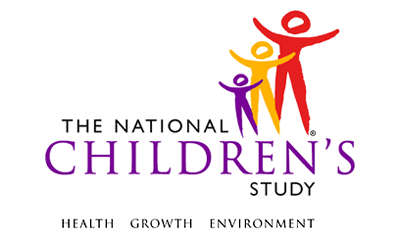 Noise Measurement SAQ​*This instrument is OMB-approved for multi-mode administration, but this version of the instrument is designed for administration in this/these mode(s) only.This page intentionally left blank.Noise Measurement SAQTABLE OF CONTENTSGENERAL PROGRAMMER INSTRUCTIONS:	1ENVIRONMENTAL NOISE MEASUREMENT SAQ SPECIFICATION	3FOR DATA COLLECTOR USE ONLY:	8This page intentionally left blank.Noise Measurement SAQGENERAL PROGRAMMER INSTRUCTIONS:WHEN PROGRAMMING INSTRUMENTS, VALIDATE FIELD LENGTHS AND TYPES AGAINST THE MDES TO ENSURE DATA COLLECTION RESPONSES DO NOT EXCEED THOSE OF THE MDES.  SOME GENERAL ITEM LIMITS USED ARE AS FOLLOWS: Instrument Guidelines for Participant and Respondent IDs:PRENATALLY, THE P_ID IN THE MDES HEADER IS THAT OF THE PARTICIPANT (E.G. THE NON-PREGNANT WOMAN, PREGNANT WOMAN, OR THE FATHER).	POSTNATALLY, A RESPONDENT ID WILL BE USED IN ADDITION TO THE PARTICIPANT ID BECAUSE SOMEBODY OTHER THAN THE PARTICIPANT MAY BE COMPLETING THE INTERVIEW. FOR EXAMPLE, THE PARTICIPANT MAY BE THE CHILD AND THE RESPONDENT MAY BE THE MOTHER, FATHER, OR ANOTHER CAREGIVER.  THEREFORE, MDES VERSION 2.2 AND ALL FUTURE VERSIONS CONTAIN A R_P_ID (RESPONDENT PARTICIPANT ID) HEADER FIELD FOR EACH POST-BIRTH INSTRUMENT.  THIS WILL ALLOW ROCs TO INDICATE WHETHER THE RESPONDENT IS SOMEBODY OTHER THAN THE PARTICIPANT ABOUT WHOM THE QUESTIONS ARE BEING ASKED. A REMINDER:  ALL RESPONDENTS MUST BE CONSENTED AND HAVE RECORDS IN THE PERSON, PARTICIPANT, PARTICIPANT_CONSENT AND LINK_PERSON_PARTICIPANT TABLES, WHICH CAN BE PRELOADED INTO EACH INSTRUMENT.  ADDITIONALLY, IN POST-BIRTH QUESTIONNAIRES WHERE THERE IS THE ABILITY TO LOOP THROUGH A SET OF QUESTIONS FOR MULTIPLE CHILDREN, IT IS IMPORTANT TO CAPTURE AND STORE THE CORRECT CHILD P_ID ALONG WITH THE LOOP INFORMATION.  IN THE MDES VARIABLE LABEL/DEFINITION COLUMN, THIS IS INDICATED AS FOLLOWS:  EXTERNAL IDENTIFIER: PARTICIPANT ID FOR CHILD DETAIL.ENVIRONMENTAL NOISE MEASUREMENT SAQ SPECIFICATIONENM00000. Please use a black or blue pen to complete this form.  Do not use a felt-tip pen or pencil.Mark X to indicate your answer.If you want to change your answer, mark through the box on the wrong answer, and mark the correct answer.Your answers are important.  Please print clearly using uppercase, block letters (for example, “WEDNESDAY”).Follow the instructions in your booklet when completing this questionnaire.ENM01000. Enter the date you took down the noise monitor.(NOISE_REMOVE_MM) |___|___|   M    M(NOISE_REMOVE_DD) |___|___|   D     D(NOISE_REMOVE_YYYY) 2 0 |___|___|Y  Y  Y      YENM02000/(NOISE_REMOVE_DAY). Mark the day of the week you took down the noise monitor.ENM03000. Enter the time you took down the noise monitor. (NOISE_REMOVE_TIME) TIME: |___|___| : |___|___|            H     H         M     M(NOISE_REMOVE_TIME_UNIT)ENM04000/(NOISE_STAND_MOVED). Was the noise monitor stand moved during the measurement period?ENM05000/(NOISE_STAND_MOVED_ROOMS). Was the noise monitor stand moved to a different room from where it was set up?ENM06000/(NOISE_STAND_ROOM). Mark the room type where you took down the noise monitor.ENM07000/(NOISE_STAND_ROOM_OTH). SPECIFY: ________________________________________ENM08000/(NOISE_CHILD_SHARE_ROOM). Does the child share the bedroom with any other family member(s)?ENM09000/(NOISE_WINDOWS_FACE). Mark where the window(s) in the room face. Please check all that apply.ENM10000/(NOISE_WINDOWS_FACE_OTH). SPECIFY: _________________________________________________________ENM11000/(NOISE_MICROPHONE_WALL). Mark the approximate distance of the noise monitor microphone from the wall.ENM12000/(NOISE_MICROPHONE_FLOOR). Mark the approximate height of the noise monitor microphone from the floor.ENM13000/(NOISE_WINDOW_OPEN). Was/were the window(s) in the room open any time during the measurement period?ENM14000/(NOISE_PROBLEMS). Were there any problems with the noise monitoring? Please check all that apply.ENM15000/(NOISE_PROBLEMS_OTH). SPECIFY: ________________________________________________________ENM16000/(NOISE_SHIPPING_PROB). Were there any problems shipping the noise stand? Please check all that apply.ENM17000/(NOISE_SHIPPING_PROB_OTH). (SPECIFY): _________________________________________________________ENM1800/(NOISE_COMMENTS). Enter any comments about the noise measurement in your home.___________________________________________________________________________________________________________________________________________________________________________________________________________________________________________________________________________________________________________________________ENM19000. Thank you very much for completing this questionnaire! All of your answers are very important.Please help us by looking at each question again to make sure you:Did not incorrectly skip any questions, and
Marked out the wrong answer and marked the right answer if you made changes.Place this questionnaire in a resealable plastic bag and ship it with the noise monitor stand to the following address: [Include the shipping address here]If you have any questions about the noise measurement in your home and/or shipping the noise monitor, please contact us at: [Include ROC contact information (phone number, email address, etc.) here.]FOR DATA COLLECTOR USE ONLY:FDC01000/(NOISE_EQUIP_ID). Equipment ID of the noise monitorEquipment ID: ____________________________FDC02000/(NOISE_SHIP_NUM). Shipment tracking number: ________________________________________FDC03000/(STAFF_ID). Staff ID: _______________________________________FDC04000/(R_P_ID). Respondent ID: _____________________________________FDC05000/(P_ID). Participant ID: _________________________________________Event Category:Time-BasedEvent:36M, 60MAdministration:N/AInstrument Target:Child's Primary ResidenceInstrument Respondent:Primary CaregiverDomain:EnvironmentalDocument Category:Sample CollectionMethod:Self-AdministeredMode (for this instrument*):In-Person, PAPIOMB Approved Modes:In-Person, PAPI;
Phone, PAPI;
Web-Based, CAIEstimated Administration Time:9 minutesMultiple Child/Sibling Consideration:Per EventSpecial Considerations:N/AVersion:1.0MDES Release:4.0DATA ELEMENT FIELDSMAXIMUM CHARACTERS PERMITTEDDATA TYPEPROGRAMMER INSTRUCTIONSADDRESS AND EMAIL FIELDS100CHARACTERUNIT AND PHONE FIELDS10CHARACTER_OTH AND COMMENT FIELDS255CHARACTERLimit text to 255 charactersFIRST NAME AND LAST NAME30CHARACTERLimit text to 30 charactersALL ID FIELDS36CHARACTERZIP CODE5NUMERICZIP CODE LAST FOUR4NUMERICCITY50CHARACTERDOB AND ALL OTHER DATE FIELDS (E.G., DT, DATE, ETC.)10NUMERICCHARACTERDISPLAY AS MM/DD/YYYYSTORE AS YYYY-MM-DDHARD EDITS:MM MUST EQUAL 01 TO 12DD  MUST EQUAL 01 TO 31YYYY MUST BE BETWEEN 1900 AND CURRENT YEAR.TIME VARIABLESTWO-DIGIT HOUR AND TWO-DIGIT MINUTE, AM/PM DESIGNATIONNUMERICHARD EDITS:HOURS MUST BE BETWEEN 00 AND 12; MINUTES MUST BE BETWEEN 00 AND 59SOURCENewLabelCodeGo ToMonday1Tuesday2Wednesday3Thursday4Friday5Saturday6Sunday7SOURCENewSOURCENewLabelCodeGo ToAM1PM2LabelCodeGo ToYes1No2NOISE_WINDOW_OPENDon't Know-2NOISE_STAND_ROOMSOURCENewLabelCodeGo ToYes1No2NOISE_MICROPHONE_WALLSOURCENewLabelCodeGo ToA child’s bedroom1NOISE_CHILD_SHARE_ROOMA common living area2NOISE_WINDOWS_FACEAn adult’s bedroom3NOISE_WINDOWS_FACEOther-5SOURCENewSOURCENewPARTICIPANT INSTRUCTIONSGo to ENM09000.LabelCodeGo ToYes1No2SOURCENewLabelCodeGo ToNo window in room1Street with light traffic2Street with heavy traffic3Freeway or highway4Yard, garden, greenbelt, courtyard5Other-5SOURCENewPARTICIPANT INSTRUCTIONSIf you selected "other" or any combination of responses and "other," go to ENM10000.If you did not select "other," go to ENM11000.SOURCENewLabelCodeGo ToLess than 2 feet from the wall12 or more feet from the wall2SOURCENewLabelCodeGo ToLess than 3 feet from the floor13 or more feet from the wall2SOURCENewLabelCodeGo ToYes1No2SOURCENewLabelCodeGo ToNo problems1Needed to move the stand2Equipment damaged3Stand unlocked4Supplies missing5Other-5SOURCENewPARTICIPANT INSTRUCTIONSIf you selected "other" or any combination of responses and "other," go to ENM15000.If you did not select "other," go to ENM16000.SOURCENewLabelCodeGo ToNo problems1Shipping supplies missing2Other-5SOURCENewPARTICIPANT INSTRUCTIONSIf you selected "other" or any combination of responses and "other," go to NOISE_SHIPPIN_PROB_OTH.If you did not select "other," go to NOISE_COMMENTS.SOURCENewSOURCENew